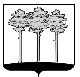 ГОРОДСКАЯ  ДУМА  ГОРОДА  ДИМИТРОВГРАДАУльяновской областиР Е Ш Е Н И Ег.Димитровград  28  марта  2018  года                                                                      №  79/948  .       О внесении изменений в решение Городской Думыгорода Димитровграда Ульяновской области второго созываот 13.12.2017 №73/879 «Об утверждении бюджета города Димитровграда Ульяновской области на 2018 год и плановый период 2019 и 2020 годов»На основании пункта 2 части 1 статьи 26 Устава муниципального образования «Город Димитровград» Ульяновской области, рассмотрев обращение Исполняющего обязанности Главы Администрации города Димитровграда Ульяновской области Ю.А.Корженковой от 15.03.2018            №01-19/1029, Городская Дума города Димитровграда Ульяновской области второго созыва решила:1. Внести изменения в решение Городской Думы города Димитровграда Ульяновской области второго созыва от 13.12.2017 №73/879 «Об утверждении бюджета города Димитровграда Ульяновской области на 2018 год и плановый период 2019 и 2020 годов»:1.1. Часть 1 изложить в новой редакции следующего содержания:«Утвердить основные характеристики бюджета города Димитровграда Ульяновской области на 2018 год:1.1. Общий объём доходов бюджета города Димитровграда Ульяновской области в сумме 2 070 538,72854 тыс.руб., в том числе безвозмездные поступления в общей сумме 1 260 321,75854 тыс.руб.;1.2. Общий объём расходов бюджета города Димитровграда Ульяновской области в сумме 2 093 835,26373 тыс.руб.;1.3. Дефицит бюджета города Димитровграда Ульяновской области в сумме 23 296,53519 тыс.руб.»;1.2. Часть 8 изложить в новой редакции следующего содержания:«8. Утвердить объём бюджетных ассигнований муниципального дорожного фонда города Димитровград Ульяновской области  на 2018 год в сумме 146 012,36094 тыс.руб., на 2019 год в сумме 7 635,40000 тыс.руб., на 2020 год в сумме 7 073,00000 тыс.руб.».2.  Внести изменения в приложение 3 к решению Городской Думы города Димитровграда Ульяновской области второго созыва от 13.12.2017 №73/879 «Об утверждении бюджета города Димитровграда Ульяновской области на 2018 год и плановый период 2019 и 2020 годов»:2.1. В строке «01 05 00 00 00 0000 500 Увеличение остатков средств  бюджетов» цифры «2435855,89173» заменить цифрами «2575315,95267»;2.2. В строке «01 05 02 00 00 0000 500 Увеличение прочих остатков средств  бюджетов» цифры «2435855,89173» заменить цифрами «2575315,95267»;2.3. В строке «01 05 02 01 00 0000 500 Увеличение прочих остатков денежных средств  бюджетов» цифры «2435855,89173» заменить цифрами «2575315,95267»;2.4. В строке «01 05 02 01 04 0000 500 Увеличение прочих остатков денежных средств  бюджетов городских округов» цифры «2435855,89173» заменить цифрами «2575315,95267»;2.5. В строке «01 05 00 00 00 0000 600 Уменьшение остатков средств  бюджетов» цифры «2459152,42692» заменить цифрами «2598612,48786»;2.6. В строке «01 05 02 00 00 0000 600 Уменьшение прочих остатков средств  бюджетов» цифры «2459152,42692» заменить цифрами «2598612,48786»;2.7. В строке «01 05 02 01 00 0000 600 Уменьшение прочих остатков денежных средств  бюджетов» цифры «2459152,42692» заменить цифрами «2598612,48786»;2.8. В строке «01 05 02 01 04 0000 600 Уменьшение прочих остатков денежных средств  бюджетов городских округов» цифры «2459152,42692» заменить цифрами «2598612,48786»;3. Внести изменения в приложение 5 к решению Городской Думы города Димитровграда Ульяновской области второго созыва от 13.12.2017 №73/879 «Об утверждении бюджета города Димитровграда Ульяновской области на 2018 год и плановый период 2019 и 2020 годов»:3.1. В строке «ОБЩЕГОСУДАРСТВЕННЫЕ ВОПРОСЫ» (КФСР 0100) цифры «179 929,04334» заменить цифрами «180 193,04334»;3.2. В строке «Функционирование законодательных (представительных) органов государственной власти и представительных органов муниципальных образований» (КФСР 0103) цифры «21 237,74449» заменить цифрами «17 945,18865»;3.3. В строке «Мероприятия в рамках непрограммных направлений деятельности города Димитровграда Ульяновской области» (КФСР 0103 КЦСР 50 0 00 00000) цифры «21 237,74449» заменить цифрами «17 945,18865»;3.4. В строке «Обеспечение деятельности органов местного самоуправления города Димитровграда Ульяновской области» (КФСР 0103 КЦСР 50 0 00 00102) цифры «15 914,05862» заменить цифрами «12 638,28268»;3.5. В строке «Фонд оплаты труда государственных (муниципальных) органов» (КФСР 0103 КЦСР 50 0 00 00102 КВР 121) цифры «9 360,52200» заменить цифрами «6 830,65775»;3.6. В строке «Взносы по обязательному социальному страхованию на выплаты денежного содержания и иные выплаты работникам государственных (муниципальных) органов» (КФСР 0103 КЦСР 50 0 00 00102 КВР 129) цифры «3 733,32680» заменить цифрами «2 981,33421»;3.7. В строке «Закупка товаров, работ, услуг в сфере информационно-коммуникационных технологий» (КФСР 0103 КЦСР 50 0 00 00102 КВР 242) цифры «497,70400» заменить цифрами «503 78490»;3.8. В строке «Депутаты Городской Думы города Димитровграда Ульяновской области» (КФСР 0103 КЦСР 50 0 00 00104) цифры «5 323,68587» заменить цифрами «5 306,90597»;3.9. В строке «Иные выплаты, за исключением фонда оплаты труда государственных (муниципальных) органов, лицам, привлекаемым согласно законодательству для выполнения отдельных полномочий» (КФСР 0103 КЦСР 50 0 00 00104 КВР 123) цифры «5 323,68587» заменить цифрами «5 306,90597»;3.10. В строке «Функционирование Правительства Российской Федерации, высших исполнительных органов государственной власти субъектов Российской Федерации, местных администраций» (КФСР 0104) цифры «36 562,97658» заменить цифрами «36 648,69127»;3.11. В строке «Мероприятия в рамках непрограммных направлений деятельности города Димитровграда Ульяновской области» (КФСР 0104 КЦСР 50 0 00 00000) цифры «36 562,97658» заменить цифрами «36 648,69127»;3.12. В строке «Обеспечение деятельности органов местного самоуправления города Димитровграда Ульяновской области» (КФСР 0104 КЦСР 50 0 00 00102) цифры «34 835,58171» заменить цифрами «34 921,29640»;3.13. В строке «Взносы по обязательному социальному страхованию на выплаты денежного содержания и иные выплаты работникам государственных (муниципальных) органов» (КФСР 0104 КЦСР 50 0 00 00102 КВР 129) цифры «7 931,87473» заменить цифрами «8 031,87473»;3.14. В строке «Прочая закупка товаров, работ и услуг» (КФСР 0104 КЦСР 50 0 00 00102 КВР 244) цифры «386,00000» заменить цифрами «371,71469»;3.15. В строке «Обеспечение деятельности финансовых, налоговых и таможенных органов и органов финансового (финансово-бюджетного) надзора» (КФСР 0106) цифры «13 196,52781» заменить цифрами «16 503,08365»;3.16. В строке «Мероприятия в рамках непрограммных направлений деятельности города Димитровграда Ульяновской области» (КФСР 0106 КЦСР 50 0 00 00000) цифры «22,84366» заменить цифрами «3 329,39950»;3.17. Дополнить строками следующего содержания:«»;3.18. В строке «Другие общегосударственные вопросы» (КФСР 0113) цифры «98 515,74774» заменить цифрами «98 680,03305»;3.19. В строке «Муниципальная программа "Повышение эффективности управления муниципальным имуществом города Димитровграда Ульяновской области на 2016-2018 годы"» (КФСР 0113 КЦСР 06 0 00 00000) цифры «10 098,10000» заменить цифрами «10 248,10000»;3.20. В строке «Основное мероприятие "Организация работы по управлению развитием объектов муниципального имущества и земельных участков города Димитровграда Ульяновской области"» (КФСР 0113 КЦСР 06 0 02 00000) цифры «351,36000» заменить цифрами «501,36000»;3.21. В строке «Оценка недвижимости, признание прав и регулирование отношений по муниципальной собственности города Димитровграда Ульяновской области» (КФСР 0113 КЦСР 06 0 02 00302) цифры «340,94200» заменить цифрами «490,94200»;3.22. В строке «Прочая закупка товаров, работ и услуг» (КФСР 0113 КЦСР 06 0 02 00302 КВР 244) цифры «44,57000» заменить цифрами «194,57000»;3.23. В строке «Мероприятия в рамках непрограммных направлений деятельности города Димитровграда Ульяновской области» (КФСР 0113 КЦСР 50 0 00 00000) цифры «85 724,74299» заменить цифрами «85 739,02830»;3.24. В строке «Закупка товаров, работ, услуг в сфере информационно-коммуникационных технологий» (КФСР 0113 КЦСР 50 0 00 00199 КВР 242) цифры «1 311,68347» заменить цифрами «1 316,71147»;3.25. В строке «Прочая закупка товаров, работ и услуг» (КФСР 0113 КЦСР 50 0 00 00199 КВР 244) цифры «1 911,07391» заменить цифрами «1 906,04591»;3.26. В строке «Прочие выплаты по обязательствам города Димитровграда Ульяновской области» (КФСР 0113 КЦСР 50 0 00 00305) цифры «681,48000» заменить цифрами «743,19417»;3.27. В строке «Исполнение судебных актов Российской Федерации и мировых соглашений по возмещению причиненного вреда» (КФСР 0113 КЦСР 50 0 00 00305 КВР 831) цифры «6,00000» заменить цифрами «10,90531»;3.28. В строке «Уплата иных платежей» (КФСР 0113 КЦСР 50 0 00 00305 КВР 853) цифры «675,48000» заменить цифрами «732,28886»;3.29. Дополнить строками следующего содержания:«»;3.30. В строке «Обеспечение деятельности казенных учреждений хозяйственного обслуживания города Димитровграда Ульяновской области» (КФСР 0113 КЦСР 50 0 00 00499) цифры «48 416,24443» заменить цифрами «48 109,41705»;3.31. В строке «Закупка товаров, работ, услуг в сфере информационно-коммуникационных технологий» (КФСР 0113 КЦСР 50 0 00 00499 КВР 242) цифры «1 506,06852» заменить цифрами «1 542,26852»;3.32. В строке «Прочая закупка товаров, работ и услуг» (КФСР 0113 КЦСР 50 0 00 00499 КВР 244) цифры «24 942,09271» заменить цифрами «24 599,06533»;3.33. В строке «НАЦИОНАЛЬНАЯ ЭКОНОМИКА» (КФСР 0400) цифры «182 814,33956» заменить цифрами «322 437,66400»;3.34. В строке «Дорожное хозяйство (дорожные фонды)» (КФСР 0409) цифры «178 544,33956» заменить цифрами «317 787,66400»;3.35. В строке «Муниципальная программа "Строительство улиц и автодорог в городе Димитровграде Ульяновской области"» (КФСР 0409 КЦСР 08 0 00 00000) цифры «124 165,03100» заменить цифрами «126 065,03100»;3.36. Дополнить строками следующего содержания:«»;3.37. В строке «Муниципальная программа "Развитие жилищно-коммунального комплекса, дорожного хозяйства и благоустройства города Димитровграда Ульяновской области на 2016-2021 годы"» (КФСР 0409 КЦСР 12 0 00 00000) цифры «54 379,30856» заменить цифрами «191 164,36950»;3.38. В строке «Основное мероприятие "Организация бесперебойного функционирования жилищно-коммунального комплекса, дорожного хозяйства и благоустройства муниципального образования "Город Димитровград" Ульяновской области"» (КФСР 0409 КЦСР 12 0 01 00000) цифры «54 379,30856» заменить цифрами «191 164,36950»;3.39. Дополнить строками следующего содержания:«»;3.40. Дополнить строками следующего содержания:«»;3.41. Дополнить строками следующего содержания:«»;3.42. В строке «Другие вопросы в области национальной экономики» (КФСР 0412) цифры «4 270,00000» заменить цифрами «4 650,00000»;3.43. В строке «Муниципальная программа "Развитие малого и среднего предпринимательства в городе Димитровграде Ульяновской области"» (КФСР 0412 КЦСР 01 0 00 00000) цифры «4 150,00000» заменить цифрами «4 530,00000»;3.44. Дополнить строками следующего содержания:«»;3.45. В строке «ЖИЛИЩНО-КОММУНАЛЬНОЕ ХОЗЯЙСТВО» (КФСР 0500) цифры «138 551,10346» заменить цифрами «136 957,43244»;3.46. В строке «Благоустройство» (КФСР 0503) цифры «37 481,97063» заменить цифрами «38 318,75245»;3.47. В строке «Муниципальная программа "Развитие жилищно-коммунального комплекса, дорожного хозяйства и благоустройства города Димитровграда Ульяновской области на 2016-2021 годы"» (КФСР 0503 КЦСР 12 0 00 00000) цифры «29 931,97063» заменить цифрами «28 245,09747»;3.48. В строке «Основное мероприятие "Организация бесперебойного функционирования жилищно-коммунального комплекса, дорожного хозяйства и благоустройства муниципального образования "Город Димитровград" Ульяновской области"» (КФСР 0503 КЦСР 12 0 01 00000) цифры «29 931,97063» заменить цифрами «28 245,09747»;3.49. В строке «Уличное освещение города Димитровграда Ульяновской области» (КФСР 0503 КЦСР 12 0 01 00361) цифры «22 820,88427» заменить цифрами «21 115,54023»;3.50. В строке «Прочая закупка товаров, работ и услуг» (КФСР 0503 КЦСР 12 0 01 00361 КВР 244) цифры «22 390,60757» заменить цифрами «20 685,26353»;3.51. В строке «Прочие мероприятия по благоустройству города Димитровграда Ульяновской области» (КФСР 0503 КЦСР 12 0 01 00365) цифры «4 232,70477» заменить цифрами «4 251,17565»;3.52. В строке «Прочая закупка товаров, работ и услуг» (КФСР 0503 КЦСР 12 0 01 00365 КВР 244) цифры «4 232,70477» заменить цифрами «4 251,17565»;3.53. В строке «Мероприятия в рамках непрограммных направлений деятельности города Димитровграда Ульяновской области» (КФСР 0503 КЦСР 50 0 00 00000) цифры «7 200,00000» заменить цифрами «9 723,65498»;3.54. В строке «Погашение кредиторской задолженности» (КФСР 0503 КЦСР 50 0 00 00369) цифры «4 400,00000» заменить цифрами «6 923,65498»;3.55. В строке «Прочая закупка товаров, работ и услуг» (КФСР 0503 КЦСР 50 0 00 00369 КВР 244) цифры «4 400,00000» заменить цифрами «6 560,93781»;3.56. Дополнить строкой следующего содержания:«»;3.57. В строке «Другие вопросы в области жилищно-коммунального хозяйства» (КФСР 0505) цифры «97 988,07033» заменить цифрами «95 557,61749»;3.58. В строке «Муниципальная программа "Развитие инженерной инфраструктуры города Димитровграда Ульяновской области"» (КФСР 0505 КЦСР 09 0 00 00000) цифры «10 000,00000» заменить цифрами «8 177,35000»;3.59. В строке «Основное мероприятие "Строительство нового кладбища в городе Димитровграде Ульяновской области"» (КФСР 0505 КЦСР 09 0 07 00000) цифры «10 000,00000» заменить цифрами «8 177,35000»;3.60. В строке «Строительство нового кладбища в городе Димитровграде Ульяновской области» (КФСР 0505 КЦСР 09 0 07 00384) цифры «10 000,00000» заменить цифрами «8 177,35000»;3.61. В строке «Бюджетные инвестиции в объекты капитального строительства государственной (муниципальной) собственности» (КФСР 0505 КЦСР 09 0 07 00384 КВР 414) цифры «10 000,00000» заменить цифрами «8 177,35000»;3.62. В строке «Муниципальная программа "Развитие жилищно-коммунального комплекса, дорожного хозяйства и благоустройства города Димитровграда Ульяновской области на 2016-2021 годы"» (КФСР 0505 КЦСР 12 0 00 00000) цифры «86 314,95760» заменить цифрами «85 677,15476»;3.63. В строке «Основное мероприятие "Организация бесперебойного функционирования жилищно-коммунального комплекса, дорожного хозяйства и благоустройства муниципального образования "Город Димитровград" Ульяновской области"» (КФСР 0505 КЦСР 12 0 01 00000) цифры «75 787,81782» заменить цифрами «75 229,55432»;3.64. В строке «Обеспечение деятельности казенных учреждений города Димитровграда Ульяновской области» (КФСР 0505 КЦСР 12 0 01 00199) цифры «73 428,58997» заменить цифрами «72 870,32647»;3.65. В строке «Прочая закупка товаров, работ и услуг» (КФСР 0505 КЦСР 12 0 01 00199 КВР 244) цифры «24 137,68941» заменить цифрами «23 579,42591»;3.66. В строке «Основное мероприятие "Обеспечение реализации мероприятий муниципальной программы"» (КФСР 0505 КЦСР 12 0 02 00000) цифры «10 527,13978» заменить цифрами «10 447,60044»;3.67. В строке «Обеспечение деятельности органов местного самоуправления города Димитровграда Ульяновской области» (КФСР 0505 КЦСР 12 0 02 00102) цифры «10 527,13978» заменить цифрами «10 447,60044»;3.68. В строке «Закупка товаров, работ, услуг в сфере информационно-коммуникационных технологий» (КФСР 0505 КЦСР 12 0 02 00102 КВР 242) цифры «411,14944» заменить цифрами «343,72175»;3.69. В строке «Прочая закупка товаров, работ и услуг» (КФСР 0505 КЦСР 12 0 02 00102 КВР 244) цифры «134,98040» заменить цифрами «122,86875»;3.70. В строке «Мероприятия в рамках непрограммных направлений деятельности города Димитровграда Ульяновской области» (КФСР 0505 КЦСР 50 0 00 00000) цифры «1 673,11273» заменить цифрами «1 703,11273»;3.71. Дополнить строками следующего содержания:«»;3.72. В строке «ОБРАЗОВАНИЕ» (КФСР 0700) цифры «1 090 623,86606» заменить цифрами «1 090 915,27358»;3.73. В строке «Дошкольное образование» (КФСР 0701) цифры «506 524,18994» заменить цифрами «506 815,59746»;3.74. В строке «Мероприятия в рамках непрограммных направлений деятельности города Димитровграда Ульяновской области» (КФСР 0701 КЦСР 50 0 00 00000) цифры «134,55806» заменить цифрами «425,96558»;3.75. Дополнить строками следующего содержания:«»;  3.76. В строке «Закупка товаров, работ, услуг в сфере информационно-коммуникационных технологий» (КФСР 0707 КЦСР 50 0 00 00199 КВР 242) цифры «58,00000» заменить цифрами «55,70000»;3.77. В строке «Прочая закупка товаров, работ и услуг» (КФСР 0707 КЦСР 50 0 00 00199 КВР 244) цифры «206,86910» заменить цифрами «209,16910»;3.78. В строке «Обеспечение деятельности органов местного самоуправления города Димитровграда Ульяновской области» (КФСР 0709 КЦСР 23 2 01 00102) цифры «4 766,99522» заменить цифрами «4 770,99522»;3.79. Дополнить строкой следующего содержания:«»;3.80. В строке «Обеспечение деятельности отделов Управления образования Администрации города Димитровграда Ульяновской области» (КФСР 0709 КЦСР 23 2 01 00107) цифры «6 613,29773» заменить цифрами «6 609,29773»;3.81. В строке «Прочая закупка товаров, работ и услуг» (КФСР 0709 КЦСР 23 2 01 00107 КВР 244) цифры «826,03233» заменить цифрами «822,03233»;3.82. В строке «СОЦИАЛЬНАЯ ПОЛИТИКА» (КФСР 1000) цифры «113 636,43625» заменить цифрами «114 511,43625»;3.83. В строке «Социальная поддержка граждан, здоровье или имущество которых пострадало в результате пожара» (КФСР 1003 КЦСР 50 0 00 00511) цифры «600,00000» заменить цифрами «420,00000»;3.84. В строке «Пособия, компенсации, меры социальной поддержки по публичным нормативным обязательствам» (КФСР 1003 КЦСР 50 0 00 00511 КВР 313) цифры «600,00000» заменить цифрами «420,00000»;3.85. Дополнить строками следующего содержания:«»;3.86. Дополнить строками следующего содержания:«»;3.87. В строке «Другие вопросы в области социальной политики» (КФСР 1006) цифры «5 320,70000» заменить цифрами «6 195,70000»;3.88. В строке «Муниципальная программа "Улучшение жилищных условий работников муниципальных учреждений города Димитровграда Ульяновской области по основному месту работы, постоянно проживающих на территории Ульяновской области"» (КФСР 1006 КЦСР 22 0 00 00000) цифры «525,00000» заменить цифрами «1 400,00000»;3.89. В строке «Основное мероприятие "Перечисление социальной выплаты работникам муниципальных учреждений"» (КФСР 1006 КЦСР 22 0 01 00000) цифры «525,00000» заменить цифрами «1 400,00000»;3.90. Строку:«Перечисление единовременной социальной выплаты работникам муниципальных учреждений города Димитровграда Ульяновской области по основному месту работы, постоянно проживающим на территории Ульяновской области, на приобретение жилья, приобретаемого с привлечением средств ипотечных кредитов (займов)» изложить в редакции следующего содержания:«Перечисление единовременной выплаты работникам муниципальных учреждений города Димитровграда Ульяновской области для которых указанные учреждения являются основным местом работы, постоянно проживающим на территории Ульяновской области, на приобретение жилого помещения, приобретаемого с привлечением ипотечных кредитов» (КФСР 1006 КЦСР 22 0 01 00325) цифры «525,00000» заменить цифрами «625,00000»;3.91. В строке «Пособия, компенсации и иные социальные выплаты гражданам, кроме публичных нормативных обязательств» (КФСР 1006 КЦСР 22 0 01 00325 КВР 321) цифры «525,00000» заменить цифрами «625,00000»;3.92. Дополнить строками следующего содержания:«»;3.93. В строке «Закупка товаров, работ, услуг в сфере информационно-коммуникационных технологий» (КФСР 1006 КЦСР 50 0 00 71060 КВР 242) цифры «101,20000» заменить цифрами «71,20000»;3.94. Дополнить строкой следующего содержания:«»;3.95. В строке «Физическая культура» (КФСР 1101) цифры «65 001,60896» заменить цифрами «65 451,60896»;3.96. В строке «Муниципальная программа "Развитие физической культуры и спорта в городе Димитровграде Ульяновской области на 2016-2021 годы"» (КФСР 1101 КЦСР 18 0 00 00000) цифры «62 794,29196» заменить цифрами «63 244,29196»;3.97. В строке «Основное мероприятие "Развитие массового спорта"» (КФСР 1101 КЦСР 18 0 01 00000) цифры «61 272,56196» заменить цифрами «61 722,56196»;3.98. В строке «Организация тренировочного процесса муниципальных спортивных школ на спортивных сооружениях немуниципальной формы собственности города Димитровграда Ульяновской области» (КФСР 1101 КЦСР 18 0 01 00312) цифры «660,00000» заменить цифрами «1 110,00000»;3.99. В строке «Субсидии бюджетным учреждениям на иные цели» (КФСР 1101 КЦСР 18 0 01 00312 КВР 612) цифры «660,00000» заменить цифрами «1 110,00000»;3.100. В строке «Массовый спорт» (КФСР 1102) цифры «6 861,69899» заменить цифрами «6 411,69899»;3.101. В строке «Муниципальная программа "Развитие физической культуры и спорта в городе Димитровграде Ульяновской области на 2016-2021 годы"» (КФСР 1102 КЦСР 18 0 00 00000) цифры «2 961,69899» заменить цифрами «2 511,69899»;3.102. В строке «Основное мероприятие "Развитие массового спорта"» (КФСР 1102 КЦСР 18 0 01 00000) цифры «2 961,69899» заменить цифрами «2 511,69899»;3.103. В строке «Проведение официальных физкультурных и спортивных мероприятий, формирование сборных команд и обеспечение участия городских спортсменов в региональных физкультурных и спортивных мероприятиях в соответствии с Единым календарным планом и планом общественно значимых мероприятий города Димитровграда Ульяновской области» (КФСР 1102 КЦСР 18 0 01 00311) цифры «2 961,69899» заменить цифрами «2 511,69899»;3.104. В строке «Прочая закупка товаров, работ и услуг» (КФСР 1102 КЦСР 18 0 01 00311 КВР 244) цифры «2 761,69899» заменить цифрами «2 311,69899»;3.105. В строке «Всего» цифры «1 954 375,20279» заменить цифрами «2 093 835,26373»;4. Внести изменения в приложение 7 к решению Городской Думы города Димитровграда Ульяновской области второго созыва от 13.12.2017 №73/879 «Об утверждении бюджета города Димитровграда Ульяновской области на 2018 год и плановый период 2019 и 2020 годов»:4.1. В строке «ГОРОДСКАЯ ДУМА ГОРОДА ДИМИТРОВГРАДА УЛЬЯНОВСКОЙ ОБЛАСТИ» (КВСР 401) в графе 7 цифры «1 099 477,61» заменить цифрами «-2 203 078,23» в графе 8 цифры «25 835 477,61» заменить цифрами «22 532 921,77»;4.2. В строке «ОБЩЕГОСУДАРСТВЕННЫЕ ВОПРОСЫ» (КВСР 401 КФСР 0100) в графе 7 цифры «1 099 477,61» заменить цифрами «-2 203 078,23» в графе 8 цифры «24 602 391,21» заменить цифрами «21 299 835,37»;4.3. В строке «Функционирование законодательных (представительных) органов государственной власти и представительных органов муниципальных образований» (КВСР 401 КФСР 0103) в графе 7 цифры «912 826,75» заменить цифрами «-2 379 729,09» в графе 8 цифры «21 237 744,49» заменить цифрами «17 945 188,65»;4.4. В строке «Мероприятия в рамках непрограммных направлений деятельности города Димитровграда Ульяновской области» (КВСР 401 КФСР 0103 КЦСР 50 0 00 00000) в графе 7 цифры «912 826,75» заменить цифрами «-2 379 729,09» в графе 8 цифры «21 237 744,49» заменить цифрами «17 945 188,65»;4.5. В строке «Обеспечение деятельности органов местного самоуправления города Димитровграда Ульяновской области» (КВСР 401 КФСР 0103 КЦСР 50 0 00 00102) в графе 7 цифры «912 826,75» заменить цифрами «-2 362 949,19» в графе 8 цифры «15 914 058,62» заменить цифрами «12 638 282,68»;4.6. В строке «Фонд оплаты труда государственных (муниципальных) органов» (КВСР 401 КФСР 0103 КЦСР 50 0 00 00102 КВР 121) в графе 7 цифры «0,00» заменить цифрами «-2 529 864,25» в графе 8 цифры «9 360 522,00» заменить цифрами «6 830 657,75»;4.7. В строке «Взносы по обязательному социальному страхованию на выплаты денежного содержания и иные выплаты работникам государственных (муниципальных) органов» (КВСР 401 КФСР 0103 КЦСР 50 0 00 00102 КВР 129) в графе 7 цифры «912 826,75» заменить цифрами «160 834,16» в графе 8 цифры «3 733 326,80» заменить цифрами «2 981 334,21»;4.8. В строке «Закупка товаров, работ, услуг в сфере информационно-коммуникационных технологий» (КВСР 401 КФСР 0103 КЦСР 50 0 00 00102 КВР 242) в графе 7 цифры «0,00» заменить цифрами «6 080,90» в графе 8 цифры «497 704,00» заменить цифрами «503 784,90»;4.9. В строке «Депутаты Городской Думы города Димитровграда Ульяновской области» (КВСР 401 КФСР 0103 КЦСР 50 0 00 00104) в графе 7 цифры «0,00» заменить цифрами «-16 779,90» в графе 8 цифры «5 323 685,87» заменить цифрами «5 306 905,97»;4.10. В строке «Иные выплаты, за исключением фонда оплаты труда государственных (муниципальных) органов, лицам, привлекаемым согласно законодательству для выполнения отдельных полномочий» (КВСР 401 КФСР 0103 КЦСР 50 0 00 00104 КВР 123) в графе 7 цифры «0,00» заменить цифрами «-16 779,90» в графе 8 цифры «5 323 685,87» заменить цифрами «5 306 905,97»;4.11. В строке «Другие общегосударственные вопросы» (КВСР 401 КФСР 0113) в графе 7 цифры «156 000,00» заменить цифрами «146 000,00» в графе 8 цифры «1 131 480,00» заменить цифрами «1 121 480,00»;4.12. В строке «Мероприятия в рамках непрограммных направлений деятельности города Димитровграда Ульяновской области» (КВСР 401 КФСР 0113 КЦСР 50 0 00 00000) в графе 7 цифры «0,00» заменить цифрами «-10 000,00» в графе 8 цифры «675 480,00» заменить цифрами «665 480,00»;4.13. В строке «Прочие выплаты по обязательствам города Димитровграда Ульяновской области» (КВСР 401 КФСР 0113 КЦСР 50 0 00 00305) в графе 7 цифры «0,00» заменить цифрами «-10 000,00» в графе 8 цифры «675 480,00» заменить цифрами «665 480,00»;4.14. В строке «Уплата иных платежей» (КВСР 401 КФСР 0113 КЦСР 50 0 00 00305 КВР 853) в графе 7 цифры «0,00» заменить цифрами «-10 000,00» в графе 8 цифры «675 480,00» заменить цифрами «665 480,00»;4.15. Дополнить строками:«»;4.16. В строке «КОМИТЕТ ПО УПРАВЛЕНИЮ ИМУЩЕСТВОМ ГОРОДА ДИМИТРОВГРАДА» (КВСР 443) в графе 7 цифры «288 362,50» заменить цифрами «438 362,50» в графе 8 цифры «11 076 433,50» заменить цифрами «11 226 433,50»;4.17. В строке «ОБЩЕГОСУДАРСТВЕННЫЕ ВОПРОСЫ» (КВСР 443 КФСР 0100) в графе 7 цифры «0,00» заменить цифрами «150 000,00» в графе 8 цифры «10 123 505,00» заменить цифрами «10 273 505,00»;4.18. В строке «Другие общегосударственные вопросы» (КВСР 443 КФСР 0113) в графе 7 цифры «0,00» заменить цифрами «150 000,00» в графе 8 цифры «10 123 505,00» заменить цифрами «10 273 505,00»;4.19. В строке «Муниципальная программа "Повышение эффективности управления муниципальным имуществом города Димитровграда Ульяновской области на 2016-2018 годы"» (КВСР 443 КФСР 0113 КЦСР 06 0 00 00000) в графе 7 цифры «0,00» заменить цифрами «150 000,00» в графе 8 цифры «10 098 100,00» заменить цифрами «10 248 100,00»;4.20. В строке «Основное мероприятие "Организация работы по управлению развитием объектов муниципального имущества и земельных участков города Димитровграда Ульяновской области"» (КВСР 443 КФСР 0113 КЦСР 06 0 02 00000) в графе 7 цифры «0,00» заменить цифрами «150 000,00» в графе 8 цифры «351 360,00» заменить цифрами «501 360,00»;4.21. В строке «Оценка недвижимости, признание прав и регулирование отношений по муниципальной собственности города Димитровграда Ульяновской области» (КВСР 443 КФСР 0113 КЦСР 06 0 02 00302) в графе 7 цифры «-5 418,00» заменить цифрами «144 582,00» в графе 8 цифры «340 942,00» заменить цифрами «490 942,00»;4.22. В строке «Прочая закупка товаров, работ и услуг» (КВСР 443 КФСР 0113 КЦСР 06 0 02 00302 КВР 244) в графе 7 цифры «-5 418,00» заменить цифрами «144 582,00» в графе 8 цифры «44 570,00» заменить цифрами «194 570,00»;4.23. В строке «АДМИНИСТРАЦИЯ ГОРОДА ДИМИТРОВГРАДА УЛЬЯНОВСКОЙ ОБЛАСТИ» (КВСР 446) в графе 7 цифры «136 122 586,77» заменить цифрами «137 846 344,29» в графе 8 цифры «374 655 240,28» заменить цифрами «376 378 997,80»;4.24. В строке «ОБЩЕГОСУДАРСТВЕННЫЕ ВОПРОСЫ» (КВСР 446 КФСР 0100) в графе 7 цифры «7 430 872,70» заменить цифрами «7 530 872,70» в графе 8 цифры «126 916 907,57» заменить цифрами «127 016 907,57»;4.25. В строке «Функционирование Правительства Российской Федерации, высших исполнительных органов государственной власти субъектов Российской Федерации, местных администраций» (КВСР 446 КФСР 0104) в графе 7 цифры «0,00» заменить цифрами «85 714,69» в графе 8 цифры «36 562 976,58» заменить цифрами «36 648 691,27»;4.26. В строке «Мероприятия в рамках непрограммных направлений деятельности города Димитровграда Ульяновской области» (КВСР 446 КФСР 0104 КЦСР 50 0 00 00000) в графе 7 цифры «0,00» заменить цифрами «85 714,69» в графе 8 цифры «36 562 976,58» заменить цифрами «36 648 691,27»;4.27. В строке «Обеспечение деятельности органов местного самоуправления города Димитровграда Ульяновской области» (КВСР 446 КФСР 0104 КЦСР 50 0 00 00102) в графе 7 цифры «0,00» заменить цифрами «85 714,69» в графе 8 цифры «34 835 581,71» заменить цифрами «34 921 296,40»;4.28. В строке «Взносы по обязательному социальному страхованию на выплаты денежного содержания и иные выплаты работникам государственных (муниципальных) органов» (КВСР 446 КФСР 0104 КЦСР 50 0 00 00102 КВР 129) в графе 7 цифры «0,00» заменить цифрами «100 000,00» в графе 8 цифры «7 931 874,73» заменить цифрами «8 031 874,73»;4.29. В строке «Прочая закупка товаров, работ и услуг» (КВСР 446 КФСР 0104 КЦСР 50 0 00 00102 КВР 244) в графе 7 цифры «0,00» заменить цифрами «-14 285,31» в графе 8 цифры «386 000,00» заменить цифрами «371 714,69»;4.30. В строке «Другие общегосударственные вопросы» (КВСР 446 КФСР 0113) в графе 7 цифры «7 430 872,70» заменить цифрами «7 445 158,01» в графе 8 цифры «85 353 930,99» заменить цифрами «85 368 216,30»;4.31. В строке «Мероприятия в рамках непрограммных направлений деятельности города Димитровграда Ульяновской области» (КВСР 446 КФСР 0113 КЦСР 50 0 00 00000) в графе 7 цифры «7 362 872,70» заменить цифрами «7 377 158,01» в графе 8 цифры «85 043 262,99» заменить цифрами «85 057 548,30»;4.32. В строке «Закупка товаров, работ, услуг в сфере информационно-коммуникационных технологий» (КВСР 446 КФСР 0113 КЦСР 50 0 00 00199 КВР 242) в графе 7 цифры «253 000,00» заменить цифрами «258 028,00» в графе 8 цифры «1 311 683,47» заменить цифрами «1 316 711,47»;4.33. В строке «Прочая закупка товаров, работ и услуг» (КВСР 446 КФСР 0113 КЦСР 50 0 00 00199 КВР 244) в графе 7 цифры «263 228,32» заменить цифрами «258 200,32» в графе 8 цифры «1 911 073,91» заменить цифрами «1 906 045,91»;4.34. Дополнить строками:«»;4.35. Дополнить строками:«»;4.36. В строке «Обеспечение деятельности казенных учреждений хозяйственного обслуживания города Димитровграда Ульяновской области» (КВСР 446 КФСР 0113 КЦСР 50 0 00 00499) в графе 7 цифры «85 628,03» заменить цифрами «-221 199,35» в графе 8 цифры «48 416 244,43» заменить цифрами «48 109 417,05»;4.37. В строке «Закупка товаров, работ, услуг в сфере информационно-коммуникационных технологий» (КВСР 446 КФСР 0113 КЦСР 50 0 00 00499 КВР 242) в графе 7 цифры «0,00» заменить цифрами «36 200,00» в графе 8 цифры «1 506 068,52» заменить цифрами «1 542 268,52»;4.38. В строке «Прочая закупка товаров, работ и услуг» (КВСР 446 КФСР 0113 КЦСР 50 0 00 00499 КВР 244) в графе 7 цифры «85 628,03» заменить цифрами «-257 399,35» в графе 8 цифры «24 942 092,71» заменить цифрами «24 599 065,33»;4.39. В строке «НАЦИОНАЛЬНАЯ ЭКОНОМИКА» (КВСР 446 КФСР 0400) в графе 7 цифры «124 165 031,00» заменить цифрами «126 445 031,00» в графе 8 цифры «128 315 031,00» заменить цифрами «130 595 031,00»;4.40. В строке «Дорожное хозяйство (дорожные фонды)» (КВСР 446 КФСР 0409) в графе 7 цифры «124 165 031,00» заменить цифрами «126 065 031,00» в графе 8 цифры «124 165 031,00» заменить цифрами «126 065 031,00»;4.41. В строке «Муниципальная программа "Строительство улиц и автодорог в городе Димитровграде Ульяновской области"» (КВСР 446 КФСР 0409 КЦСР 08 0 00 00000) в графе 7 цифры «124 165 031,00» заменить цифрами «126 065 031,00» в графе 8 цифры «124 165 031,00» заменить цифрами «126 065 031,00»;4.42. Дополнить строками:«»;4.43. В строке «Другие вопросы в области национальной экономики» (КВСР 446 КФСР 0412) в графе 7 цифры «0,00» заменить цифрами «380 000,00» в графе 8 цифры «4 150 000,00» заменить цифрами «4 530 000,00»;4.44. В строке «Муниципальная программа "Развитие малого и среднего предпринимательства в городе Димитровграде Ульяновской области"» (КВСР 446 КФСР 0412 КЦСР 01 0 00 00000) в графе 7 цифры «0,00» заменить цифрами «380 000,00» в графе 8 цифры «4 150 000,00» заменить цифрами «4 530 000,00»;4.45. Дополнить строками:«»;4.46. В строке «ЖИЛИЩНО-КОММУНАЛЬНОЕ ХОЗЯЙСТВО» (КВСР 446 КФСР 0500) в графе 7 цифры «0,00» заменить цифрами «-1 822 650,00» в графе 8 цифры «10 015 000,00» заменить цифрами «8 192 350,00»;4.47. В строке «Другие вопросы в области жилищно-коммунального хозяйства» (КВСР 446 КФСР 0505) в графе 7 цифры «0,00» заменить цифрами «-1 822 650,00» в графе 8 цифры «10 015 000,00» заменить цифрами «8 192 350,00»;4.48. В строке «Муниципальная программа "Развитие инженерной инфраструктуры города Димитровграда Ульяновской области"» (КВСР 446 КФСР 0505 КЦСР 09 0 00 00000) в графе 7 цифры «0,00» заменить цифрами «-1 822 650,00» в графе 8 цифры «10 000 000,00» заменить цифрами «8 177 350,00»;4.49. В строке «Основное мероприятие "Строительство нового кладбища в городе Димитровграде Ульяновской области"» (КВСР 446 КФСР 0505 КЦСР 09 0 07 00000) в графе 7 цифры «0,00» заменить цифрами «-1 822 650,00» в графе 8 цифры «10 000 000,00» заменить цифрами «8 177 350,00»;4.50. В строке «Строительство нового кладбища в городе Димитровграде Ульяновской области» (КВСР 446 КФСР 0505 КЦСР 09 0 07 00384) в графе 7 цифры «0,00» заменить цифрами «-1 822 650,00» в графе 8 цифры «10 000 000,00» заменить цифрами «8 177 350,00»;4.51. В строке «Бюджетные инвестиции в объекты капитального строительства государственной (муниципальной) собственности» (КВСР 446 КФСР 0505 КЦСР 09 0 07 00384 КВР 414) в графе 7 цифры «0,00» заменить цифрами «-1 822 650,00» в графе 8 цифры «10 000 000,00» заменить цифрами «8 177 350,00»;4.52. В строке «ОБРАЗОВАНИЕ» (КВСР 446 КФСР 0700) в графе 7 цифры «243 927,11» заменить цифрами «535 334,63» в графе 8 цифры «20 569 202,39» заменить цифрами «20 860 609,91»;4.53. Дополнить строками:«»;4.54. В строке «Закупка товаров, работ, услуг в сфере информационно-коммуникационных технологий» (КВСР 446 КФСР 0707 КЦСР 50 0 00 00199 КВР 242) в графе 7 цифры «0,00» заменить цифрами «-2 300,00» в графе 8 цифры «58 000,00» заменить цифрами «55 700,00»;4.55. В строке «Прочая закупка товаров, работ и услуг» (КВСР 446 КФСР 0707 КЦСР 50 0 00 00199 КВР 244) в графе 7 цифры «0,00» заменить цифрами «2 300,00» в графе 8 цифры «206 869,10» заменить цифрами «209 169,10»;4.56. В строке «СОЦИАЛЬНАЯ ПОЛИТИКА» (КВСР 446 КФСР 1000) в графе 7 цифры «0,00» заменить цифрами «875 000,00» в графе 8 цифры «67 724 764,28» заменить цифрами «68 599 764,28»;4.57. В строке «Социальная поддержка граждан, здоровье или имущество которых пострадало в результате пожара» (КВСР 446 КФСР 1003 КЦСР 50 0 00 00511) в графе 7 цифры «0,00» заменить цифрами «-180 000,00» в графе 8 цифры «600 000,00» заменить цифрами «420 000,00»;4.58. В строке «Пособия, компенсации, меры социальной поддержки по публичным нормативным обязательствам» (КВСР 446 КФСР 1003 КЦСР 50 0 00 00511 КВР 313) в графе 7 цифры «0,00» заменить цифрами «-180 000,00» в графе 8 цифры «600 000,00» заменить цифрами «420 000,00»;4.59. Дополнить строками:«»;4.60. Дополнить строками:«»;4.61. В строке «Другие вопросы в области социальной политики» (КВСР 446 КФСР 1006) в графе 7 цифры «0,00» заменить цифрами «875 000,00» в графе 8 цифры «5 320 700,00» заменить цифрами «6 195 700,00»;4.62. В строке «Муниципальная программа "Улучшение жилищных условий работников муниципальных учреждений города Димитровграда Ульяновской области по основному месту работы, постоянно проживающих на территории Ульяновской области"» (КВСР 446 КФСР 1006 КЦСР 22 0 00 00000) в графе 7 цифры «0,00» заменить цифрами «875 000,00» в графе 8 цифры «525 000,00» заменить цифрами «1 400 000,00»;4.63. В строке «Основное мероприятие "Перечисление социальной выплаты работникам муниципальных учреждений"» (КВСР 446 КФСР 1006 КЦСР 22 0 01 00000) в графе 7 цифры «0,00» заменить цифрами «875 000,00» в графе 8 цифры «525 000,00» заменить цифрами «1 400 000,00»;4.64. Дополнить строкой:«»;4.65. Строку: «Перечисление единовременной социальной выплаты работникам муниципальных учреждений города Димитровграда Ульяновской области по основному месту работы, постоянно проживающим на территории Ульяновской области, на приобретение жилья, приобретаемого с привлечением средств ипотечных кредитов (займов)» (КВСР 446 КФСР 1006 КЦСР 22 0 01 00325) исключить;4.66. В строке «Пособия, компенсации и иные социальные выплаты гражданам, кроме публичных нормативных обязательств» (КВСР 446 КФСР 1006 КЦСР 22 0 01 00325 КВР 321) в графе 7 цифры «0,00» заменить цифрами «100 000,00» в графе 8 цифры «525 000,00» заменить цифрами «625 000,00»;4.67. Дополнить строками:«»;4.68. В строке «Закупка товаров, работ, услуг в сфере информационно-коммуникационных технологий» (КВСР 446 КФСР 1006 КЦСР 50 0 00 71060 КВР 242) в графе 7 цифры «0,00» заменить цифрами «-30 000,00» в графе 8 цифры «101 200,00» заменить цифрами «71 200,00»;4.69. Дополнить строкой:«»;4.70. В строке «КОМИТЕТ ПО ЖИЛИЩНО-КОММУНАЛЬНОМУ КОМПЛЕКСУ АДМИНИСТРАЦИИ ГОРОДА ДИМИТРОВГРАДА УЛЬЯНОВСКОЙ ОБЛАСТИ» (КВСР 448) в графе 7 цифры «8 753 349,52» заменить цифрами «146 325 652,94» в графе 8 цифры «182 102 832,52» заменить цифрами «319 675 135,94»;4.71. В строке «НАЦИОНАЛЬНАЯ ЭКОНОМИКА» (КВСР 448 КФСР 0400) в графе 7 цифры «0,00» заменить цифрами «137 343 324,44» в графе 8 цифры «54 379 308,56» заменить цифрами «191 722 633,00»;4.72. В строке «Дорожное хозяйство (дорожные фонды)» (КВСР 448 КФСР 0409) в графе 7 цифры «0,00» заменить цифрами «137 343 324,44» в графе 8 цифры «54 379 308,56» заменить цифрами «191 722 633,00»;4.73. В строке «Муниципальная программа "Развитие жилищно-коммунального комплекса, дорожного хозяйства и благоустройства города Димитровграда Ульяновской области на 2016-2021 годы"» (КВСР 448 КФСР 0409 КЦСР 12 0 00 00000) в графе 7 цифры «0,00» заменить цифрами «136 785 060,94» в графе 8 цифры «54 379 308,56» заменить цифрами «191 164 369,50»;4.74. В строке «Основное мероприятие "Организация бесперебойного функционирования жилищно-коммунального комплекса, дорожного хозяйства и благоустройства муниципального образования "Город Димитровград" Ульяновской области"» (КВСР 448 КФСР 0409 КЦСР 12 0 01 00000) в графе 7 цифры «0,00» заменить цифрами «136 785 060,94» в графе 8 цифры «54 379 308,56» заменить цифрами «191 164 369,50»;4.75. Дополнить строками:«»;4.76. Дополнить строками:«»;4.77. Дополнить строками:«»;4.78. В строке «ЖИЛИЩНО-КОММУНАЛЬНОЕ ХОЗЯЙСТВО» (КВСР 448 КФСР 0500) в графе 7 цифры «8 753 349,52» заменить цифрами «8 982 328,50» в графе 8 цифры «127 716 740,96» заменить цифрами «127 945 719,94»;4.79. В строке «Благоустройство» (КВСР 448 КФСР 0503) в графе 7 цифры «4 947 096,64» заменить цифрами «5 783 878,46» в графе 8 цифры «37 481 970,63» заменить цифрами «38 318 752,45»;4.80. В строке «Муниципальная программа "Развитие жилищно-коммунального комплекса, дорожного хозяйства и благоустройства города Димитровграда Ульяновской области на 2016-2021 годы"» (КВСР 448 КФСР 0503 КЦСР 12 0 00 00000) в графе 7 цифры «547 096,64» заменить цифрами «-1 139 776,52» в графе 8 цифры «29 931 970,63» заменить цифрами «28 245 097,47»;4.81. В строке «Основное мероприятие "Организация бесперебойного функционирования жилищно-коммунального комплекса, дорожного хозяйства и благоустройства муниципального образования "Город Димитровград" Ульяновской области"» (КВСР 448 КФСР 0503 КЦСР 12 0 01 00000) в графе 7 цифры «547 096,64» заменить цифрами «-1 139 776,52» в графе 8 цифры «29 931 970,63» заменить цифрами «28 245 097,47»;4.82. В строке «Уличное освещение города Димитровграда Ульяновской области» (КВСР 448 КФСР 0503 КЦСР 12 0 01 00361) в графе 7 цифры «528 872,69» заменить цифрами «-1 176 471,35» в графе 8 цифры «22 820 884,27» заменить цифрами «21 115 540,23»;4.83. В строке «Прочая закупка товаров, работ и услуг» (КВСР 448 КФСР 0503 КЦСР 12 0 01 00361 КВР 244) в графе 7 цифры «528 872,69» заменить цифрами «-1 176 471,35» в графе 8 цифры «22 390 607,57» заменить цифрами «20 685 263,53»;4.84. В строке «Прочие мероприятия по благоустройству города Димитровграда Ульяновской области» (КВСР 448 КФСР 0503 КЦСР 12 0 01 00365) в графе 7 цифры «18 223,95» заменить цифрами «36 694,83» в графе 8 цифры «4 232 704,77» заменить цифрами «4 251 175,65»;4.85. В строке «Прочая закупка товаров, работ и услуг» (КВСР 448 КФСР 0503 КЦСР 12 0 01 00365 КВР 244) в графе 7 цифры «18 223,95» заменить цифрами «36 694,83» в графе 8 цифры «4 232 704,77» заменить цифрами «4 251 175,65»;4.86. В строке «Мероприятия в рамках непрограммных направлений деятельности города Димитровграда Ульяновской области» (КВСР 448 КФСР 0503 КЦСР 50 0 00 00000) в графе 7 цифры «4 400 000,00» заменить цифрами «6 923 654,98» в графе 8 цифры «7 200 000,00» заменить цифрами «9 723 654,98»;4.87. В строке «Погашение кредиторской задолженности» (КВСР 448 КФСР 0503 КЦСР 50 0 00 00369) в графе 7 цифры «4 400 000,00» заменить цифрами «6 923 654,98» в графе 8 цифры «4 400 000,00» заменить цифрами «6 923 654,98»;4.88. В строке «Прочая закупка товаров, работ и услуг» (КВСР 448 КФСР 0503 КЦСР 50 0 00 00369 КВР 244) в графе 7 цифры «4 400 000,00» заменить цифрами «6 560 937,81» в графе 8 цифры «4 400 000,00» заменить цифрами «6 560 937,81»;4.89. Дополнить строкой:«»;4.90. В строке «Другие вопросы в области жилищно-коммунального хозяйства» (КВСР 448 КФСР 0505) в графе 7 цифры «3 806 252,88» заменить цифрами «3 198 450,04» в графе 8 цифры «87 973 070,33» заменить цифрами «87 365 267,49»;4.91. В строке «Муниципальная программа "Развитие жилищно-коммунального комплекса, дорожного хозяйства и благоустройства города Димитровграда Ульяновской области на 2016-2021 годы"» (КВСР 448 КФСР 0505 КЦСР 12 0 00 00000) в графе 7 цифры «2 368 140,15» заменить цифрами «1 730 337,31» в графе 8 цифры «86 314 957,60» заменить цифрами «85 677 154,76»;4.92. В строке «Основное мероприятие "Организация бесперебойного функционирования жилищно-коммунального комплекса, дорожного хозяйства и благоустройства муниципального образования "Город Димитровград" Ульяновской области"» (КВСР 448 КФСР 0505 КЦСР 12 0 01 00000) в графе 7 цифры «2 368 140,15» заменить цифрами «1 809 876,65» в графе 8 цифры «75 787 817,82» заменить цифрами «75 229 554,32»;4.93. В строке «Обеспечение деятельности казенных учреждений города Димитровграда Ульяновской области» (КВСР 448 КФСР 0505 КЦСР 12 0 01 00199) в графе 7 цифры «8 912,30» заменить цифрами «-549 351,20» в графе 8 цифры «73 428 589,97» заменить цифрами «72 870 326,47»;4.94. В строке «Прочая закупка товаров, работ и услуг» (КВСР 448 КФСР 0505 КЦСР 12 0 01 00199 КВР 244) в графе 7 цифры «8 912,30» заменить цифрами «-549 351,20» в графе 8 цифры «24 137 689,41» заменить цифрами «23 579 425,91»;4.95. В строке «Основное мероприятие "Обеспечение реализации мероприятий муниципальной программы"» (КВСР 448 КФСР 0505 КЦСР 12 0 02 00000) в графе 7 цифры «0,00» заменить цифрами «-79 539,34» в графе 8 цифры «10 527 139,78» заменить цифрами «10 447 600,44»;4.96. В строке «Обеспечение деятельности органов местного самоуправления города Димитровграда Ульяновской области» (КВСР 448 КФСР 0505 КЦСР 12 0 02 00102) в графе 7 цифры «0,00» заменить цифрами «-79 539,34» в графе 8 цифры «10 527 139,78» заменить цифрами «10 447 600,44»;4.97. В строке «Закупка товаров, работ, услуг в сфере информационно-коммуникационных технологий» (КВСР 448 КФСР 0505 КЦСР 12 0 02 00102 КВР 242) в графе 7 цифры «0,00» заменить цифрами «-67 427,69» в графе 8 цифры «411 149,44» заменить цифрами «343 721,75»;4.98. В строке «Прочая закупка товаров, работ и услуг» (КВСР 448 КФСР 0505 КЦСР 12 0 02 00102 КВР 244) в графе 7 цифры «0,00» заменить цифрами «-12 111,65» в графе 8 цифры «134 980,40» заменить цифрами «122 868,75»;4.99. В строке «Мероприятия в рамках непрограммных направлений деятельности города Димитровграда Ульяновской области» (КВСР 448 КФСР 0505 КЦСР 50 0 00 00000) в графе 7 цифры «1 438 112,73» заменить цифрами «1 468 112,73» в графе 8 цифры «1 658 112,73» заменить цифрами «1 688 112,73»;4.100. Дополнить строками:«»;4.101. В строке «Обеспечение деятельности органов местного самоуправления города Димитровграда Ульяновской области» (КВСР 450 КФСР 0709 КЦСР 23 2 01 00102) в графе 7 цифры «0,00» заменить цифрами «4 000,00» в графе 8 цифры «4 766 995,22» заменить цифрами «4 770 995,22»;4.102. Дополнить строкой:«»;4.103. В строке «Обеспечение деятельности отделов Управления образования Администрации города Димитровграда Ульяновской области» (КВСР 450 КФСР 0709 КЦСР 23 2 01 00107) в графе 7 цифры «0,00» заменить цифрами «-4 000,00» в графе 8 цифры «6 613 297,73» заменить цифрами «6 609 297,73»;4.104. В строке «Прочая закупка товаров, работ и услуг» (КВСР 450 КФСР 0709 КЦСР 23 2 01 00107 КВР 244) в графе 7 цифры «0,00» заменить цифрами «-4 000,00» в графе 8 цифры «826 032,33» заменить цифрами «822 032,33»;4.105. В строке «Физическая культура» (КВСР 451 КФСР 1101) в графе 7 цифры «2 769 150,00» заменить цифрами «3 219 150,00» в графе 8 цифры «65 001 608,96» заменить цифрами «65 451 608,96»;4.106. В строке «Муниципальная программа "Развитие физической культуры и спорта в городе Димитровграде Ульяновской области на 2016-2021 годы"» (КВСР 451 КФСР 1101 КЦСР 18 0 00 00000) в графе 7 цифры «2 517 150,00» заменить цифрами «2 967 150,00» в графе 8 цифры «62 794 291,96» заменить цифрами «63 244 291,96»;4.107. В строке «Основное мероприятие "Развитие массового спорта"» (КВСР 451 КФСР 1101 КЦСР 18 0 01 00000) в графе 7 цифры «2 517 150,00» заменить цифрами «2 967 150,00» в графе 8 цифры «61 272 561,96» заменить цифрами «61 722 561,96»;4.108. В строке «Организация тренировочного процесса муниципальных спортивных школ на спортивных сооружениях немуниципальной формы собственности города Димитровграда Ульяновской области» (КВСР 451 КФСР 1101 КЦСР 18 0 01 00312) в графе 7 цифры «0,00» заменить цифрами «450 000,00» в графе 8 цифры «660 000,00» заменить цифрами «1 110 000,00»;4.109. В строке «Субсидии бюджетным учреждениям на иные цели» (КВСР 451 КФСР 1101 КЦСР 18 0 01 00312 КВР 612) в графе 7 цифры «0,00» заменить цифрами «450 000,00» в графе 8 цифры «660 000,00» заменить цифрами «1 110 000,00»;4.110. В строке «Массовый спорт» (КВСР 451 КФСР 1102) в графе 7 цифры «200 000,00» заменить цифрами «-250 000,00» в графе 8 цифры «2 961 698,99» заменить цифрами «2 511 698,99»;4.111. В строке «Муниципальная программа "Развитие физической культуры и спорта в городе Димитровграде Ульяновской области на 2016-2021 годы"» (КВСР 451 КФСР 1102 КЦСР 18 0 00 00000) в графе 7 цифры «200 000,00» заменить цифрами «-250 000,00» в графе 8 цифры «2 961 698,99» заменить цифрами «2 511 698,99»;4.112. В строке «Основное мероприятие "Развитие массового спорта"» (КВСР 451 КФСР 1102 КЦСР 18 0 01 00000) в графе 7 цифры «200 000,00» заменить цифрами «-250 000,00» в графе 8 цифры «2 961 698,99» заменить цифрами «2 511 698,99»;4.113. В строке «Проведение официальных физкультурных и спортивных мероприятий, формирование сборных команд и обеспечение участия городских спортсменов в региональных физкультурных и спортивных мероприятиях в соответствии с Единым календарным планом и планом общественно значимых мероприятий города Димитровграда Ульяновской области» (КВСР 451 КФСР 1102 КЦСР 18 0 01 00311) в графе 7 цифры «200 000,00» заменить цифрами «-250 000,00» в графе 8 цифры «2 961 698,99» заменить цифрами «2 511 698,99»;4.114. В строке «Прочая закупка товаров, работ и услуг» (КВСР 451 КФСР 1102 КЦСР 18 0 01 00311 КВР 244) в графе 7 цифры «0,00» заменить цифрами «-450 000,00» в графе 8 цифры «2 761 698,99» заменить цифрами «2 311 698,99»;4.115. В строке «Всего» в графе 7 цифры «168 813 472,79» заменить цифрами «308 273 533,73» в графе 8 цифры «1 954 375 202,79» заменить цифрами «2 093 835 263,73»;5. Внести изменения в приложение 9 к решению Городской Думы города Димитровграда Ульяновской области второго созыва от 13.12.2017 №73/879 «Об утверждении бюджета города Димитровграда Ульяновской области на 2018 год и плановый период 2019 и 2020 годов»:5.1. В строке «Субсидии бюджетам бюджетной системы Российской Федерации (межбюджетные трансферты)» цифры «186171,63760» заменить цифрами «325631,69854»;5.1.1. Дополнить строками следующего содержания:«»;5.2.  В строке «Всего» цифры «1120861,69760» заменить цифрами «1260321,75854»;6. Внести изменения в приложение 11 к решению Городской Думы города Димитровграда Ульяновской области второго созыва от 13.12.2017 №73/879 «Об утверждении бюджета города Димитровграда Ульяновской области на 2018 год и плановый период 2019 и 2020 годов»:6.1. В пункте 13 «Организация тренировочного процесса муниципальных спортивных школ на спортивных сооружениях немуниципальной формы собственности города Димитровграда Ульяновской области» цифры «660,00000» заменить цифрами «1 110,000»;6.1.1. В строке «МБУ СШ им.Ж.Б.Лобановой»  цифры «330,0000» заменить цифрами «616,80000»;6.1.2. В строке «МБУ СШ "Димитровград"»  цифры «330,0000» заменить цифрами «493,20000»;6.2. В строке «Всего» цифры «113 352,66037» заменить цифрами «113 802,66037».7. Внести изменения в приложение 13 к решению Городской Думы города Димитровграда Ульяновской области второго созыва от 13.12.2017 №73/879 «Об утверждении бюджета города Димитровграда Ульяновской области на 2018 год и плановый период 2019 и 2020 годов»:7.1. В пункте 2 «Муниципальная программа "Повышение эффективности управления муниципальным имуществом города Димитровграда Ульяновской области на 2016-2018 годы"» цифры «10 218,10000» заменить цифрами «10 368,10000»;7.2. В пункте 5 «Муниципальная программа "Развитие жилищно-коммунального комплекса, дорожного хозяйства и благоустройства города Димитровграда Ульяновской области на 2016-2021 годы"» цифры «172 261,53679» заменить цифрами «306 721,92173»;7.2.1. В строке «погашение кредиторской задолженности» цифры «656,00894» заменить цифрами «684,26143»;7.3. В пункте 16 «Муниципальная программа "Улучшение жилищных условий работников муниципальных учреждений города Димитровграда Ульяновской области по основному месту работы, постоянно проживающих на территории Ульяновской области"» цифры «525,00000» заменить цифрами «1 400,00000»;7.3.1. Дополнить строкой:«»;7.4. В пункте 17 «Муниципальная программа "Развитие инженерной инфраструктуры города Димитровграда Ульяновской области"» цифры «10 000,00000» заменить цифрами «8 177,35000»;7.5. В пункте 18 «Муниципальная программа "Развитие малого и среднего предпринимательства в городе Димитровграде Ульяновской области"» цифры «4 150,00000» заменить цифрами «4 530,00000»;7.6. В пункте 20 «Муниципальная программа "Строительство улиц и автодорог в городе Димитровграде Ульяновской области"» цифры «124 165,03100» заменить цифрами «126 065,03100»;7.7. В строке «ИТОГО» цифры «1 658 332,68776» заменить цифрами «1 794 275,42270»;7.7.1. В строке «погашение кредиторской задолженности» цифры «656,00894» заменить цифрами «1 034,26143».8. Внести изменения в приложение 15 к решению Городской Думы города Димитровграда Ульяновской области второго созыва от 13.12.2017 №73/879 «Об утверждении бюджета города Димитровграда Ульяновской области на 2018 год и плановый период 2019 и 2020 годов»:8.1. Дополнить строками следующего содержания:«»;8.2. В строке «ИТОГО» цифры «123 534,15760» заменить цифрами «125 434,15760».9. Установить, что настоящее решение подлежит официальному опубликованию и официальному размещению на сайте Городской Думы города Димитровграда Ульяновской области (www.dumadgrad.ru) не позднее 10 дней со дня его подписания.	10. Контроль исполнения настоящего решения возложить на комитет по финансово-экономической политике и городскому хозяйству (Галиуллин). Глава города Димитровграда  Ульяновской области                                                                      А.М.КошаевОбеспечение деятельности органов местного самоуправления города Димитровграда Ульяновской области010650 0 00 001023 306,55584Фонд оплаты труда государственных (муниципальных) органов010650 0 00 001021212 529,86425Взносы по обязательному социальному страхованию на выплаты денежного содержания и иные выплаты работникам государственных (муниципальных) органов010650 0 00 00102129751,99259Закупка товаров, работ, услуг в сфере информационно-коммуникационных технологий010650 0 00 0010224219,29900Прочая закупка товаров, работ и услуг010650 0 00 001022445,40000Погашение кредиторской задолженности011350 0 00 00369259,39852Прочая закупка товаров, работ и услуг011350 0 00 00369244259,39852Основное мероприятие "Дорога к памятнику Ватутина (от ул. Гоголя до ул. Коммунальная)040908 0 05 000001 900,00000Ремонт дворовых территорий многоквартирных домов и социальных объектов, проездов к дворовым территориям многоквартирных домов и населенных объектов населенных пунктов, подготовкой проектной документации, строительством, реконструкцией, капитальным ремонтом, ремонтом и содержанием (установкой дорожных знаков и нанесением горизонтальной разметки) автомобильных дорог общего пользования местного значения, мостов и иных искусственных дорожных сооружений на них, в том числе проектированием и строительством (реконструкцией) автомобильных дорог общего пользования местного значения с твёрдым покрытием до сельских населённых пунктов, не имеющих круглогодичной связи с сетью автомобильных дорог общего пользования040908 0 05 706041 900,00000Бюджетные инвестиции в объекты капитального строительства государственной (муниципальной) собственности040908 0 05 706044141 900,00000Строительство (реконструкция), капитальный ремонт, ремонт и содержание велосипедных дорожек и велосипедных парковок040912 0 01 7060310 000,00000Прочая закупка товаров, работ и услуг040912 0 01 7060324410 000,00000Ремонт дворовых территорий многоквартирных домов и социальных объектов, проездов к дворовым территориям многоквартирных домов и  населенных объектов населенных пунктов,  подготовкой проектной документации, строительством, реконструкцией, капитальным ремонтом, ремонтом и содержанием (установкой дорожных знаков и нанесением горизонтальной разметки) автомобильных дорог общего пользования местного значения, мостов и иных искусственных дорожных сооружений на них, в том числе проектированием и строительством (реконструкцией) автомобильных дорог общего пользования местного значения с твёрдым покрытием до сельских населённых пунктов, не имеющих круглогодичной связи с сетью автомобильных дорог общего пользования040912 0 01 70604126 785,06094Прочая закупка товаров, работ и услуг040912 0 01 70604244126 785,06094Мероприятия в рамках непрограммных направлений деятельности города Димитровграда Ульяновской области040950 0 00 00000558,26350Погашение кредиторской задолженности040950 0 00 00369558,26350Прочая закупка товаров, работ и услуг040950 0 00 00369244558,26350Основное мероприятие "Стимулирование развития субъектов малого и среднего предпринимательства"041201 0 01 00000380,00000Предоставление субсидий субъектам малого и среднего предпринимательства на возмещение части затрат, связанных с уплатой первого взноса (аванса) при заключении договора лизинга оборудования с российскими лизинговыми организациями в целях создания и (или) развития и (или) модернизации производства товаров (работ, услуг)041201 0 01 00390380,00000Субсидии (гранты в форме субсидий) на финансовое обеспечение затрат в связи с производством (реализацией товаров), выполнением работ, оказанием услуг, порядком (правилами) предоставления которых установлено требование о последующем подтверждении их использования в соответствии с условиями и (или) целями предоставления041201 0 01 00390812380,00000Исполнение судебных актов Российской Федерации и мировых соглашений по возмещению причиненного вреда050350 0 00 00369831362,71717Прочие выплаты по обязательствам города Димитровграда Ульяновской области050550  0 00 0030530,00000Уплата иных платежей050550  0 00 00305 85330,00000Погашение кредиторской задолженности070150  0 00 00369291,40752Бюджетные инвестиции в объекты капитального строительства государственной (муниципальной) собственности070150  0 00 00369414291,40752Уплата прочих налогов, сборов070923 2 01 00102852 4,00000Социальная поддержка семьи ребенка-инвалида, страдающего заболеванием буллезный дистрофический эпидермолиз100350 0 00 00517120,00000Пособия, компенсации, меры социальной поддержки по публичным нормативным обязательствам100350 0 00 00517313120,00000Социальная поддержка семьи ребенка, нуждающегося в реабилитации после перенесенного острого нарушения мозгового кровообращения100350 0 00 0051860,00000Пособия, компенсации, меры социальной поддержки по публичным нормативным обязательствам100350 0 00 0051831360,00000Единовременная выплата на приобретение жилых помещений с привлечением средств ипотечных кредитов100622 0 01 70260775,00000Пособия, компенсации и иные социальные выплаты гражданам, кроме публичных нормативных обязательств100622 0 01 70260321775,00000Уплата иных платежей100650 0 00 7106085330,00000КОНТРОЛЬНО-СЧЕТНАЯ ПАЛАТА ГОРОДА ДИМИТРОВГРАДА УЛЬЯНОВСКОЙ ОБЛАСТИ4050,003 316 555,843 316 555,84ОБЩЕГОСУДАРСТВЕННЫЕ ВОПРОСЫ40501000,003 316 555,843 316 555,84Обеспечение деятельности финансовых, налоговых и таможенных органов и органов финансового (финансово-бюджетного) надзора40501060,003 306 555,843 306 555,84Мероприятия в рамках непрограммных направлений деятельности города Димитровграда Ульяновской области405010650 0 00 000000,003 306 555,843 306 555,84Обеспечение деятельности органов местного самоуправления города Димитровграда Ульяновской области405010650 0 00 001020,003 306 555,843 306 555,84Фонд оплаты труда государственных (муниципальных) органов405010650 0 00 001021210,002 529 864,252 529 864,25Взносы по обязательному социальному страхованию на выплаты денежного содержания и иные выплаты работникам государственных (муниципальных) органов405010650 0 00 001021290,00751 992,59751 992,59Закупка товаров, работ, услуг в сфере информационно-коммуникационных технологий405010650 0 00 001022420,0019 299,0019 299,00Прочая закупка товаров, работ и услуг 405010650 0 00 001022440,005 400,005 400,00Другие общегосударственные вопросы40501130,0010 000,0010 000,00Мероприятия в рамках непрограммных направлений деятельности города Димитровграда Ульяновской области405011350 0 00 000000,0010 000,0010 000,00Прочие выплаты по обязательствам города Димитровграда Ульяновской области405011350 0 00 003050,0010 000,0010 000,00Уплата иных платежей405011350 0 00 003058530,0010 000,0010 000,00Прочие выплаты по обязательствам города Димитровграда Ульяновской области446011350 0 00 003050,0061 714,1761 714,17Исполнение судебных актов Российской Федерации и мировых соглашений по возмещению причиненного вреда446011350 0 00 003058310,004 905,314 905,31Уплата иных платежей446011350 0 00 003058530,0056 808,8656 808,86Погашение кредиторской задолженности446011350 0 00 003690,00259 398,52259 398,52Прочая закупка товаров, работ и услуг446011350 0 00 003692440,00259 398,52259 398,52Основное мероприятие "Дорога к памятнику Ватутина (от ул. Гоголя до ул. Коммунальная)446040908 0 05 000000,001 900 000,001 900 000,00Ремонт дворовых территорий многоквартирных домов и социальных объектов, проездов к дворовым территориям многоквартирных домов и населенных объектов населенных пунктов, подготовкой проектной документации, строительством, реконструкцией, капитальным ремонтом, ремонтом и содержанием (установкой дорожных знаков и нанесением горизонтальной разметки) автомобильных дорог общего пользования местного значения, мостов и иных искусственных дорожных сооружений на них, в том числе проектированием и строительством (реконструкцией) автомобильных дорог общего пользования местного значения с твёрдым покрытием до сельских населённых пунктов, не имеющих круглогодичной связи с сетью автомобильных дорог общего пользования446040908 0 05 706040,001 900 000,001 900 000,00Бюджетные инвестиции в объекты капитального строительства государственной (муниципальной) собственности446040908 0 05 706044140,001 900 000,001 900 000,00Основное мероприятие "Стимулирование развития субъектов малого и среднего предпринимательства"446041201 0 01 000000,00380 000,00380 000,00Предоставление субсидий субъектам малого и среднего предпринимательства на возмещение части затрат, связанных с уплатой первого взноса (аванса) при заключении договора лизинга оборудования с российскими лизинговыми организациями в целях создания и (или) развития и (или) модернизации производства товаров (работ, услуг)446041201 0 01 003900,00380 000,00380 000,00Субсидии (гранты в форме субсидий) на финансовое обеспечение затрат в связи с производством (реализацией товаров), выполнением работ, оказанием услуг, порядком (правилами) предоставления которых установлено требование о последующем подтверждении их использования в соответствии с условиями и (или) целями предоставления446041201 0 01 003908120,00380 000,00380 000,00Дошкольное образование44607010,00291 407,52291 407,52Мероприятия в рамках непрограммных направлений деятельности города Димитровграда Ульяновской области446070150 0 00 000000,00291 407,52291 407,52Погашение кредиторской задолженности446070150 0 00 003690,00291 407,52291 407,52Бюджетные инвестиции в объекты капитального строительства государственной (муниципальной) собственности446070150 0 00 003694140,00291 407,52291 407,52Социальная поддержка семьи ребенка-инвалида, страдающего заболеванием буллезный дистрофический эпидермолиз446100350 0 00 005170,00120 000,00120 000,00Пособия, компенсации, меры социальной поддержки по публичным нормативным обязательствам446100350 0 00 005173130,00120 000,00120 000,00Социальная поддержка семьи ребенка, нуждающегося в реабилитации после перенесенного острого нарушения мозгового кровообращения446100350 0 00 005180,0060 000,0060 000,00Пособия, компенсации, меры социальной поддержки по публичным нормативным обязательствам446100350 0 00 00518313 0,0060 000,0060 000,00Перечисление единовременной выплаты работникам муниципальных учреждений города Димитровграда Ульяновской области для которых указанные учреждения являются основным местом работы, постоянно проживающим на территории Ульяновской области, на приобретение жилого помещения, приобретаемого с привлечением ипотечных кредитов446100622 0 01 003250,00625 000,00625 000,00Единовременная выплата на приобретение жилых помещений с привлечением средств ипотечных кредитов446100622 0 01 702600,00775 000,00775 000,00Пособия, компенсации и иные социальные выплаты гражданам, кроме публичных нормативных обязательств446100622 0 01 702603210,00775 000,00775 000,00Уплата иных платежей446100650 0 00 710608530,0030 000,0030 000,00Строительство (реконструкция), капитальный ремонт, ремонт и содержание велосипедных дорожек и велосипедных парковок448040912 0 01 706030,0010 000 000,0010 000 000,00Прочая закупка товаров, работ и услуг448040912 0 01 706032440,0010 000 000,0010 000 000,00Ремонт дворовых территорий многоквартирных домов и социальных объектов, проездов к дворовым территориям многоквартирных домов и  населенных объектов населенных пунктов,  подготовкой проектной документации, строительством, реконструкцией, капитальным ремонтом, ремонтом и содержанием (установкой дорожных знаков и нанесением горизонтальной разметки) автомобильных дорог общего пользования местного значения, мостов и иных искусственных дорожных сооружений на них, в том числе проектированием и строительством (реконструкцией) автомобильных дорог общего пользования местного значения с твёрдым покрытием до сельских населённых пунктов, не имеющих круглогодичной связи с сетью автомобильных дорог общего пользования448040912 0 01 706040,00126 785 060,94126 785 060,94Прочая закупка товаров, работ и услуг448040912 0 01 706042440,00126 785 060,94126 785 060,94Мероприятия в рамках непрограммных направлений деятельности города Димитровграда Ульяновской области448040950 0 00 000000,00558 263,50558 263,50Погашение кредиторской задолженности448040950 0 00 003690,00558 263,50558 263,50Прочая закупка товаров, работ и услуг448040950 0 00 003692440,00558 263,50558 263,50Исполнение судебных актов Российской Федерации и мировых соглашений по возмещению причиненного вреда448050350 0 00 003698310,00362 717,17362 717,17Прочие выплаты по обязательствам города Димитровграда Ульяновской области448050550 0 00 003050,0030 000,0030 000,00Уплата иных платежей448050550 0 00 003058530,0030 000,0030 000,00Уплата прочих налогов, сборов450070923 2 01 001028520,004 000,004 000,00Субсидии, предоставляемые в целях  софинансирования расходных обязательств, возникающих в связи с ремонтом и содержанием (установкой дорожных знаков и нанесением горизонтальной разметки)   автомобильных  дорог общего пользования местного значения, мостов и иных искусственных дорожных сооружений на них126785,06094Субсидии, предоставляемые в целях софинансирования расходных обязательств, возникающих в связи с ремонтом и содержанием (установкой дорожных знаков и нанесением горизонтальной разметки) велосипедных дорожек и велосипедных парковок10000,00000Субсидии на осуществление работникам муниципальных учреждений муниципальных  образований Ульяновской области единовременных социальных  выплат на приобретение жилых  помещений с привлечением средств ипотечных  кредитов775,00000Субсидии, предоставляемые в целях  софинансирования расходных обязательств, возникающих в связи с проектированием и строительством (реконструкцией)  автомобильных  дорог общего пользования местного значения, мостов и иных искусственных дорожных сооружений на них1900,00000в т.ч.погашение кредиторской задолженности350,000003Ремонт дворовых территорий многоквартирных домов и социальных объектов, проездов к дворовым территориям многоквартирных домов и  населенных объектов населенных пунктов,  подготовкой проектной документации, строительством, реконструкцией, капитальным ремонтом, ремонтом и содержанием (установкой дорожных знаков и нанесением горизонтальной разметки) автомобильных дорог общего пользования местного значения, мостов и иных искусственных дорожных сооружений на них, в том числе проектированием и строительством (реконструкцией) автомобильных дорог общего пользования местного значения с твёрдым покрытием до сельских населённых пунктов, не имеющих круглогодичной связи с сетью автомобильных дорог общего пользования1 900,00000в том числе: - дорога к памятнику Ватутина (от ул.Гоголя до ул. Коммунальная)1 900,00000